CIRCUITO INTERNACIONAL DAS MISSÕES - RÉVEILLON  
Roteiro rodoviário| 05d e 03n | De 29 de dezembro de 2020 a 02 de janeiro de 2021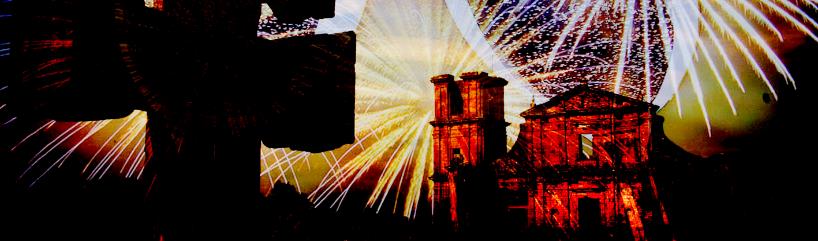 PROGRAMAÇÃO:1º dia, 29/12/20 - Terça-feira – CAXIAS DO SUL/PORTO ALEGRE/ENCARNACIÓN19:00h saída de CAXIAS DO SUL - Posto Sim a Vereador Mario Pezzi com a 20 de Setembro 21h30min saída de PORTO ALEGRE – Estacionamento Haudi Park (em frente à rodoviária). NOITE EM TRÂNSITO.2º dia, 30/12/20 – Quarta-feira – MISSÃO DE TRINIDAD-PY /ENCARNACION4:30h Embarque em SANTO ÂNGELO – Posto Pizzolotto BR 285 KM 497 (Trevo de acesso Entre-Ijuís) a cidade) seguimos para a fronteira, com parada para café da manhã em São Borja, Migração pela Aduana São Borja/Santo Tomé. Depois travessia pela Ponte Internacional Roque Gonzalez de Santa Cruz, cidade de ENCARNACION. Almoço (incluso). A tarde visita a Missões de SANTÍSSIMA TRINIDAD – PATRIMÔNIO CULTURAL DA HUMANIDADE. Após término da visita retorno a Encarnación para Check-In no hotel. Restante do tempo livre. Jantar (não incluso). 3º, dia, 31/12/20 – Quinta-feira – MISSÃO-AR / SÃO MIGUEL DAS MISSÕES-BRCafé da manhã. Check-Out do hotel. Seguimos fazendo travessia Ponte Internacional Encarnación / Posadas. Após à missão de SAN IGNÁCIO MINI - PATRIMÔNIO CULTURAL DA HUMANIDADE. Parada para almoço (não incluso).  14h30 Saída para fronteira com o Brasil - San Xavier/Porto Xavier. Destino São Miguel das Missões. Diretamente para check-in hotel. 20h00 às 22h30 Jantar especial de Réveillon no hotel.23h20 Saída para passagem do fim do ano dentro do Sitio arqueológico a Missão de San Miguel Arcanjo, para assistir show de fogos e brinde de espumante comemorativo a novo ano, e sentir a energia que emana do local, especialmente no final do ano. 00h15 minutos retornamos para hotel onde será servido a Ceia de Réveillon da virada do ano no salão eventos e piscina do hotel. 4° dia, 01/01/21 – Sexta-feira - SÃO MIGUEL DAS MISSÕESManhã livre no hotel. Próximo o espaço da piscina estará sendo preparado o “Costelão Missioneiro”.  Aproveite a piscina e programação especial do 1ª dia do ano. 12h30 será servido almoço especial dia 1ª do ano, “Costelão Missioneiro” com show artistas locais.  16h00 Saída para visita guiada a Missão de São Miguel Arcanjo – PATRIMÔNIO CULTURAL DA HUMANIDADE. Visita ao Museu das Missões, junto ao Sítio Arqueológico, com suas esculturas e peças Guarani que formam uma das mais ricas coleções de arte sacra do Brasil. Artesanato dos Guarani e artesões locais. Entardecer: Espetáculo de SOM e LUZ, que conta a saga dos Padres Jesuítas e Índios Guarani, habitantes da Região Missioneira nos séculos XVII e XVIII, com duração de 48 minutos. 5° Dia – 02/01/21 – Sábado:  SANTO ÂNGELO / PORTO ALEGRECafé da manhã, check-out hotel. 08h30 Saída para Santo Ângelo (60 km). Visita guiada ao Centro Histórico. (Portais dos 30 povos, Catedral, janelas arqueológicas, museu histórico das Missões). Seguimos após almoço (incluso). Após, 13h00 retorno a Porto Alegre (chegada prevista para às 20:00h) em Caxias do Sul (chegada prevista para às 22h). Fim do Roteiro.TARIFÁRIO (EM REAIS) – ROTEIRO RODOVIÁRIOTabela elaborada em 10.02.2020 – sujeita a alteração sem prévio aviso.
Pagamento com CARTÃO, CHEQUE OU BOLETO. Valores por pessoa expresso em REAIS.INDISPENSÁVEL:  PASSAPORTE ou IDENTIDADE. 
OBRIGATÓRIO CERTIFICADO I NTERNACIONAL DA VACINA DA FEBRE AMARELAHotéis previstos:Tenondé - www.tenonde.com.br – Bella Vista Hotel - http://www.bellavistahotel.com.py/v1/CONDIÇÕES GERAIS:Serviços: Transporte em ônibus turismo; Café manhã extra em São Borja; 01 almoço Encarnación “novo Rodeio” melhor restaurante do PY; 01 almoço em San Ignácio Mini – Buffet livre” – 01 almoço em Santo Ângelo; 01 noite com café da manhã no Paraguai; 02 noite com café da manhã em São Miguel das Missões; Ingresso para visita às Reduções Jesuíticas no Brasil, Argentina e Paraguai; Ingresso para o Espetáculo de Som e Luz, em São Miguel das Missões; Jantar e programação especial de Réveillon; 01 Almoço Especial dia 01 do ano  em São Miguel das Missões; Guia de turismo local especializado no tema Missões; Guia Acompanhante na viagem; taxas de migração de passageiros na Argentina e Paraguai; taxas balsa em Porto Xavier dos passageiros; hospedagem dos motoristas e guia.Não Inclui: Seguro viagem, taxas de parques e museus, qualquer tour não relacionado no roteiro, alimentação e despesas pessoais de qualquer natureza.Documentação:É indispensável que o passageiro (adulto ou menor) leve carteira de identidade civil (emitida até 10 anos) ou passaporte (mínimo de 06 meses de validade). O documento deverá estar em excelente estado de conservação. Menor de 18 anos sozinhos ou acompanhados de apenas um dos pais deverá portar autorização do Juizado de Menores. No ato da inscrição o cliente deverá informar qual o documento que será levado na viagem. O passageiro deverá no momento de embarque apresentar a documentação informada. Caso contrário, ficará impedido de embarcar, não cabendo qualquer reclamação e nem devolução de valores.CONDIÇÕESTRIPLODUPLOSINGLEA VISTA2.234,002.349,002.545,00ENTRADA + 3X576,00605,00656,00ENTRADA + 7X297,00312,00338,00